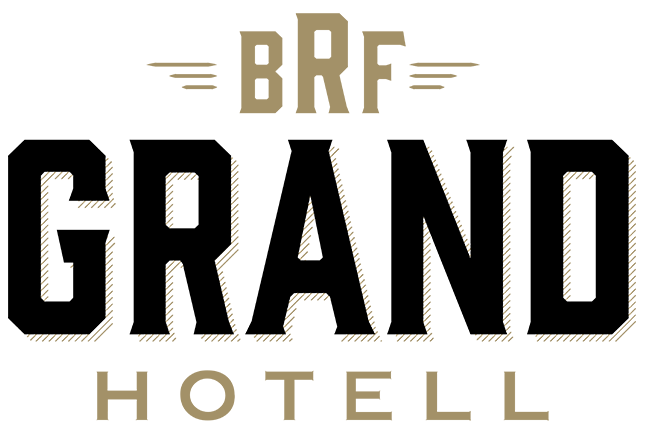 Stadgar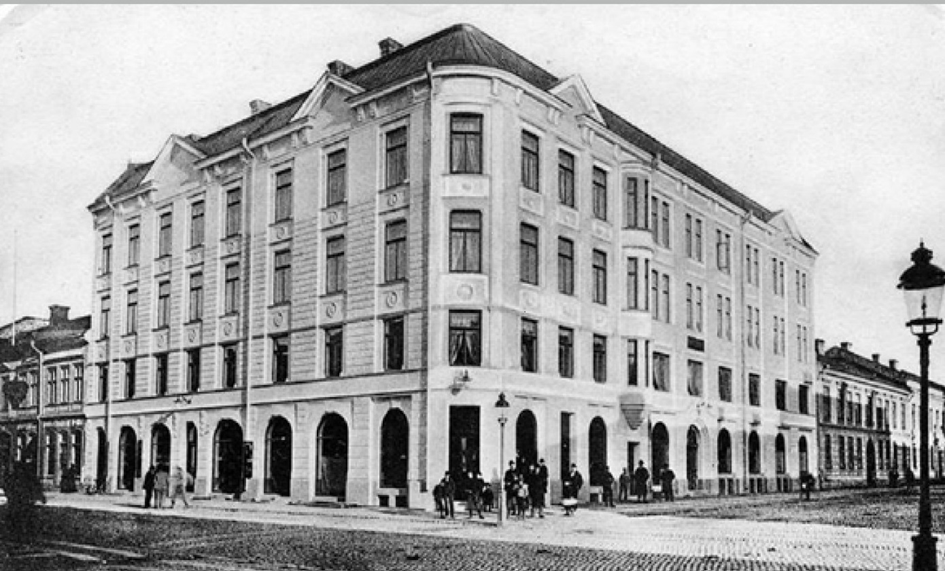 STADGARför Bostadsrättsföreningen Grand Hotellorganisationsnummer 769631–6897OM FÖRENINGEN§ 1   Namn, säte och ändamål§ 2   Medlemskap och överlåtelse§ 3   Medlemskapsprövning - juridisk person§ 4   Medlemskapsprövning - fysisk person§ 5   Bosättningskrav§ 6   Andelsägande§ 7   Insats, årsavgift och upplåtelseavgift§ 8   Årsavgiftens beräkning§ 9   Överlåtelse- och pantsättningsavgift samt avgift        för andrahandsupplåtelse§ 10 Övriga avgifter§ 11 Dröjsmål med betalningFÖRENINGSSTÄMMA§ 12   Föreningsstämma§ 13   Motioner§ 14   Extra föreningsstämma§ 15   Dagordning§ 16   Kallelse§ 17   Rösträtt§ 18   Ombud och biträde§ 19   Röstning§ 20   Jäv§ 21   Resultatdisposition§ 22   Valberedning§ 23   Stämmans protokollSTYRELSE OCH REVISION§ 24   Styrelsens sammansättning§ 25   Konstituering§ 26   Styrelsens protokoll § 27   Beslutsförhet och röstning§ 28   Beslut i vissa frågor§ 29   Firmateckning§ 30   Styrelsens åligganden§ 31   Utdrag ur lägenhetsförteckning§ 32   Räkenskapsår§ 33   Revisor§ 34   RevisionsberättelseBOSTADSRÄTTSHAVARENS RÄTTIGHETER OCH SKYLDIGHETER§ 35   Bostadsrättshavarens ansvar§ 36   Ansvar för ändringar och installationer§ 37   Brand- och vattenledningsskador§ 37a Ersättning för inträffad skada§ 38   Balkong, altan och takterrass§ 39   Felanmälan§ 40   Gemensam upprustning§ 41   Vanvård§ 42   Övriga anordningar§ 43   Förändring i lägenhetANVÄNDNING AV BOSTADSRÄTTEN§ 44   Användning av bostadsrätten§ 45   Störningar m.m.§ 46   Tillträdesrätt§ 47   Andrahandsupplåtelse§ 48   InneboendeFÖRVERKANDE§ 49   Förverkandegrunder§ 50   Hinder för förverkande§ 51   Ersättning vid uppsägning§ 52   TvångsförsäljningÖVRIGT§ 53   Meddelanden§ 54   Framtida underhåll§ 55   Utdelning, upplösning och likvidation§ 56   Tolkning§ 57   Stadgeändring§ 58   Särskilt för föreningar som inte äger husOM FÖRENINGEN§ 1 Namn, säte och ändamålFöreningens namn är Bostadsrättsföreningen Grand Hotell. Styrelsen har sitt säte i Karlstad.Föreningens ändamål är att främja medlemmarnas ekonomiska intressen genom att i föreningens hus upplåta bostäder för permanent boende samt lokaler åt medlemmarna för nyttjande utan tidsbegränsning. Medlem som innehar bostadsrätt kallas bostadsrättshavare.§ 2 Medlemskap och överlåtelseEn ny innehavare får utöva bostadsrätten och flytta in i lägenheten endast om han eller hon antagits till medlem i föreningen. Förvärvaren ska ansöka om medlemskap i föreningen på sätt styrelsen bestämmer. Till medlemsansökan ska fogas styrkt kopia på överlåtelsehandling som ska vara underskriven av köpare och säljare och innehålla uppgift om den lägenhet som överlåtelsen avser samt pris. Motsvarande gäller vid byte och gåva. Om överlåtelsehandlingen inte uppfyller formkraven är överlåtelsen ogiltig. Vid upplåtelse erhålls medlemskap samtidigt med upplåtelsen.Styrelsen ska så snart som möjligt från det att ansökan om medlemskap kom in till föreningen, pröva frågan om medlemskap. En medlem som upphör att vara bostadsrättshavare ska anses ha utträtt ur föreningen, om inte styrelsen medger att han eller hon får stå kvar som medlem.§ 3 Medlemskapsprövning - juridisk personJuridisk person som förvärvat bostadsrätt till en bostadslägenhet får vägras inträde i föreningen. En juridisk person som är medlem i föreningen får inte utan samtycke av styrelsen genom överlåtelse förvärva ytterligare bostadsrätt till en bostadslägenhet. Kommun och region får inte vägras medlemskap.§ 4 Medlemskapsprövning - fysisk personMedlemskap kan beviljas fysisk person som övertar bostadsrätt i föreningens hus. Den som en bostadsrätt har övergått till får inte vägras medlemskap i föreningen om föreningen skäligen bör godta förvärvaren som bostadsrättshavare. Medlemskap får inte vägras på grund av kön, könsöverskridande identitet eller uttryck, etnisk tillhörighet, religion eller annan trosuppfattning, funktionshinder eller sexuell läggning. Överlåtelsen är ogiltig om medlemskap inte beviljas.§ 5 BosättningskravOm förvärvaren för egen del inte ska bosätta sig i bostadsrättslägenheten har föreningen rätt att vägra medlemskap.§ 6 AndelsägandeDen som har förvärvat en andel i bostadsrätt får vägras medlemskap i föreningen om inte bostadsrätten efter förvärvet innehas av makar eller sådana sambor på vilka sambolagen tillämpas.§ 7 Insats, årsavgift och upplåtelseavgiftInsats, årsavgift och i förekommande fall upplåtelseavgift fastställs av styrelsen. Ändring av insatsen ska alltid beslutas av föreningsstämma.         § 8 Årsavgiftens beräkningÅrsavgifterna fördelas på lägenheterna i förhållande till lägenheternas andelstal. Beslut om ändring av andelstal ska fattas av föreningsstämma. Om beslutet medför rubbning av det inbördes förhållandet mellan andelstalen blir beslutet giltigt om minst tre fjärdedelar av de röstande på stämman gått med på beslutet.För lägenheter som efter upplåtelsen utrustats med balkong eller takterrass får årsavgiften vara förhöjd med högst 10 % av vid varje tillfälle gällande prisbasbelopp, motsvarande gäller för lägenhet med fransk balkong, altan på mark eller uteplats dock med ett påslag på högst 5 %.Styrelsen kan besluta att i årsavgiften ingående ersättning för taxebundna kostnader såsom renhållning, konsumtionsvatten, TV, bredband och telefoni ska erläggas efter förbrukning, area eller per lägenhet.Om en kostnad avser uppvärmning eller nedkylning av lägenheten, varmvatten eller el och förbrukningen mäts individuellt ska denna del av årsavgiften baseras på förbrukningen.§ 9 Överlåtelse- och pantsättningsavgift samt avgift för andrahandsupplåtelseÖverlåtelseavgift och pantsättningsavgift får tas ut efter beslut av styrelsen. Överlåtelseavgiften får uppgå till högst 2,5 % och pantsättningsavgiften till högst 1 % av gällande prisbasbelopp.Överlåtelseavgift betalas av förvärvaren och pant-sättningsavgift betalas av pantsättaren. Avgift för andrahandsupplåtelse får tas ut efter beslut av styrelsen. Avgiften får årligen uppgå till högst 10 % av gällande prisbasbelopp. Om en lägenhet upplåts under del av ett år, beräknas den högsta tillåtna avgiften efter det antal kalendermånader som lägenheten är upplåten. Upplåtelse under del av kalendermånad räknas som hel månad. Avgiften betalas av bostadsrättshavare som upplåter sin lägenhet i andra hand.§ 10 Övriga avgifterFöreningen får i övrigt inte ta ut särskilda avgifter för åtgärder som föreningen ska vidta med anledning av bostadsrättslagen eller annan författning.§ 11 Dröjsmål med betalningÅrsavgiften ska betalas på det sätt styrelsen beslutar.  Betalning får dock alltid ske genom plusgiro eller bankgiro. Om inte årsavgiften eller övriga förpliktelser betalas i rätt tid får föreningen ta ut dröjsmålsränta enligt räntelagen på det obetalda beloppet från förfallodagen till full betalning sker samt påminnelseavgift enligt gällande lagstiftning om ersättning för inkassokostnader m.m.FÖRENINGSSTÄMMA§ 12 FöreningsstämmaOrdinarie föreningsstämma ska hållas senast före juni månads utgång.§ 13 MotionerMedlem som önskar få ett ärende behandlat vid föreningsstämma ska anmäla detta senast den 1 februari eller inom den senare tidpunkt som styrelsen kan komma att besluta. § 14 Extra föreningsstämmaExtra föreningsstämma ska hållas när styrelsen finner skäl till det. Sådan föreningsstämma ska även hållas när det för uppgivet ändamål skriftligen begärs av revisor eller minst 1/10 av samtliga röstberättigade.§ 15 DagordningPå ordinarie föreningsstämma ska förekomma: Öppnande Fastställande av röstlängd Val av stämmoordförandeAnmälan av stämmoordförandens val av protokollförare Val av två justerare tillika rösträknare Godkännande av dagordningenFråga om stämman blivit stadgeenligt utlyst Föredragning av styrelsens årsredovisning Föredragning av revisorernas berättelse Beslut om fastställande av resultat- och balansräkning Beslut om resultatdisposition Beslut om ansvarsfrihet för styrelsenBeslut om arvoden åt styrelsen och revisorer, samt i förekommande fall åt valberedning, för nästkommande verksamhetsår Beslut om antal ledamöter och suppleanterVal av styrelseledamöter och suppleanter Val av revisorer och revisorssuppleant Val av valberedning Av styrelsen till stämman hänskjutna frågor samt av föreningsmedlem anmält ärende Avslutande 
På extra föreningsstämma ska utöver punkt 1-7 och 19 förekomma de ärenden för vilken stämman blivit utlyst.§ 16 KallelseStyrelsen kallar till föreningsstämma. Kallelse till föreningsstämman ska innehålla uppgift om tid och plats för föreningsstämman och vilka ärenden som ska behandlas på stämman. Beslut får inte fattas i andra ärenden än de som tagits upp i kallelsen. Om förslag till ändring av stadgarna ska behandlas, ska det huvudsakliga innehållet av ändringen anges i kallelsen.Om det krävs för att föreningsstämmobeslut ska bli giltigt att det fattas på två stämmor, får kallelse till den senare stämman inte utfärdas innan den första stämman har hållits. I en sådan kallelse ska det anges vilket beslut den första stämman har fattat.Kallelse till ordinarie och extra föreningsstämma ska utfärdas tidigast sex veckor och senast två veckor före föreningsstämman. Dessa kallelsetider gäller även om föreningsstämman ska behandla:1. en fråga om ändring av stadgarna,
2. en fråga om likvidation,
3. en fråga om att föreningen ska gå upp i en annan     juridisk person genom fusion, eller
4. en fråga om förenklad avveckling.Kallelsen ska utfärdas genom utdelning eller via elektroniska hjälpmedel (t.ex. e-post till de medlemmar som uppgivit en e-postadress).Kallelsen ska skickas med post till varje medlem vars postadress är känd för föreningen, om:en ordinarie föreningsstämma ska hållas på en annan tid än som har bestämts i stadgarna,stämman ska behandla en fråga om en ändring av stadgarna som innebär:a) att en medlems skyldighet att betala insatser   eller avgifter till föreningen ökas,
 b) att en medlems rätt till föreningens vinst inskränks,
c) att en medlems rätt till föreningens tillgångar vid dess upplösning inskränks,stämman ska ta ställning till om föreningen ska gå upp i en annan juridisk person genom fusion, gå i likvidation eller upplösas genom förenklad avveckling.Om medlem uppgivit en annan postadress ska kallelsen i stället skickas dit. Utöver vad som ovan angivits ska kallelse dessutom alltid anslås på lämplig plats inom föreningens hus eller publiceras på föreningens webbplats.§ 17 RösträttVid föreningsstämma har varje medlem en röst. Om flera medlemmar innehar bostadsrätt gemensamt har de dock tillsammans endast en röst. Medlem som innehar flera lägenheter har också endast en röst.§ 18 Ombud och biträdeMedlem får utöva sin rösträtt genom ombud. Ombudet ska visa upp en skriftlig, underskriven och daterad fullmakt. Fullmakten ska uppvisas i original och gäller högst ett år från utfärdandet. Ombud får företräda högst två (2) medlemmar. På föreningsstämma får medlem medföra högst ett biträde. Biträdets uppgift är att vara medlemmen behjälplig. Biträde har yttranderätt.Ombud och biträde får endast vara:annan medlemmedlemmens make/maka eller samboföräldrarsyskonmyndigt barnannan närstående som varaktigt sammanbor med medlemmen i föreningens husgod man Om medlem har förvaltare företräds medlemmen av förvaltaren. Underårig medlem företräds av sin förmyndare.Är medlem en juridisk person får denne företrädas av legal ställföreträdare, mot uppvisande av ett registreringsbevis som är högst tre månader gammalt.Föreningsstämman får besluta att den som inte är medlem ska ha rätt att närvara eller på annat sätt följa förhandlingarna vid föreningsstämman. Ett sådant beslut är giltigt endast om det beslutas av samtliga röstberättigade som är närvarande vid föreningsstämman.§ 19 RöstningFöreningsstämmans beslut utgörs av den mening som fått mer än hälften av de avgivna rösterna eller vid lika röstetal den mening som stämmans ordförande biträder. Blankröst är inte en avgiven röst. Vid val anses den vald som har fått flest röster. Vid lika röstetal avgörs valet genom lottning om inte annat beslutas av stämman innan valet förrättas.Stämmoordförande eller föreningsstämma kan besluta att sluten omröstning ska genomföras. Vid personval ska dock sluten omröstning alltid genomföras på begäran av röstberättigad. För vissa beslut krävs särskild majoritet enligt bestämmelser i bostadsrättslagen.§ 20 JävEn medlem får inte själv eller genom ombud rösta i fråga om:
1. talan mot sig själv
2. befrielse från skadeståndsansvar eller annan       förpliktelse gentemot föreningen
3. talan eller befrielse som avses i 1 eller 2 beträffande    annan, om medlemmen i fråga har ett väsentligt    intresse som kan strida mot föreningens intresse§ 21 ResultatdispositionDet över- eller underskott som kan uppstå i föreningens verksamhet ska balanseras i ny räkning. § 22 ValberedningVid ordinarie föreningsstämma får valberedning utses för tiden fram till och med nästa ordinarie föreningsstämma. Till valberedare kan förutom medlem även väljas person som tillhör medlemmens familjehushåll och som är bosatt i föreningens hus.Valberedningens uppgift är att lämna förslag till samtliga personval samt förslag till arvode. § 23 Stämmans protokollVid föreningsstämma ska protokoll föras av den som stämmans ordförande utsett. I fråga om protokollets innehåll gäller:att röstlängden ska tas in i eller biläggas protokolletatt stämmans beslut ska föras in i protokolletatt om omröstning skett ska resultatet av denna anges i protokolletProtokollet ska senast inom tre veckor hållas tillgängligt för medlemmarna. Protokollet ska förvaras på betryggande sätt.STYRELSE OCH REVISION§ 24 Styrelsens sammansättningStyrelsen består av minst tre och högst sju ledamöter med högst tre suppleanter. Styrelsen väljs av föreningsstämman. Ledamot och suppleant kan utses för en tid av ett eller två år.Till ledamot eller suppleant kan förutom medlem även väljas person som tillhör medlemmens familjehushåll och som är bosatt i föreningens hus. Stämma kan dock välja en (1) ledamot som inte uppfyller kraven i föregående mening.§ 25 KonstitueringStyrelsen utser inom sig ordförande och andra funktionärer om inte föreningsstämma beslutat annorlunda.§ 26 Styrelsens protokollVid styrelsens sammanträden ska föras protokoll som justeras av ordföranden och den ytterligare ledamot som styrelsen utser. Protokollen ska förvaras på betryggande sätt och föras i nummerföljd. Styrelsens protokoll är tillgängliga endast för ledamöter, suppleanter och revisorer.§ 27 Beslutsförhet och röstningStyrelsen är beslutsför när antalet närvarande ledamöter överstiger hälften av samtliga ledamöter. Som styrelsens beslut gäller den mening för vilken mer än hälften av de närvarande röstat eller vid lika röstetal den mening som ordföranden biträder. Är styrelsen inte fulltalig ska de som röstar för beslutet utgöra mer än en tredjedel av hela antalet styrelseledamöter. Suppleanter tjänstgör i den ordning som ordförande bestämmer om inte annat bestämts av föreningsstämma eller framgår av arbetsordning (beslutad av styrelsen).§ 28 Beslut i vissa frågorBeslut som innebär väsentlig förändring av föreningens hus eller mark ska alltid fattas av föreningsstämma. Om ett beslut avseende om- eller tillbyggnad innebär att medlems lägenhet förändras ska medlemmens samtycke inhämtas. Om bostadsrättshavaren inte ger sitt samtycke till ändringen, blir beslutet ändå giltigt om minst två tredjedelar av de röstande på stämman har gått med på beslutet och det dessutom har godkänts av hyresnämnden.§ 29 FirmateckningFöreningens firma tecknas - förutom av styrelsen - av minst två ledamöter tillsammans. § 30 Styrelsens åliggandenBland annat åligger det styrelsen:att svara för föreningens organisation och förvaltning av dess angelägenheteratt avge redovisning för förvaltning av föreningens angelägenheter genom att avlämna årsredovisning som ska innehålla berättelse om verksamheten under året (förvaltningsberättelse) samt redogöra för föreningens intäkter och kostnader under året (resultaträkning) och för dess ställning vid räkenskapsårets utgång (balansräkning)att senast sex veckor före ordinarie förenings-stämma till revisorerna avlämna årsredovisningen att senast två veckor före ordinarie föreningsstämma hålla årsredovisningen och revisionsberättelsen tillgängligatt föra medlems- och lägenhetsförteckning; föreningen har rätt att behandla i förteckningarna ingående personuppgifter på sätt som avses enligt gällande lagstiftning för personuppgifter.om föreningsstämman ska ta ställning till ett förslag om ändring av stadgarna, måste det fullständiga förslaget hållas tillgängligt hos föreningen från tidpunkten för kallelsen fram till föreningsstämman.Om medlem uppgivit annan adress ska det fullständiga förslaget i stället skickas till medlemmen.  § 31 Utdrag ur lägenhetsförteckningBostadsrättshavare har rätt att på begäran få utdrag ur lägenhetsförteckningen avseende sin bostadsrätt.§ 32 RäkenskapsårFöreningens räkenskapsår är kalenderår. § 33 RevisorFöreningsstämma ska välja minst en och högst två revisorer med högst två suppleanter. Revisorer och revisorssuppleanter väljs för tiden från ordinarie föreningsstämma fram till och med nästa ordinarie föreningsstämma. Revisorer behöver inte vara medlemmar i föreningen och behöver inte heller vara auktoriserade eller godkända.§ 34 RevisionsberättelseRevisorerna ska avge revisionsberättelse till styrelsen senast tre veckor före föreningsstämman.BOSTADSRÄTTSHAVARENS RÄTTIGHETER OCH SKYLDIGHETER§ 35 Bostadsrättshavarens ansvarBostadsrättshavaren ska på egen bekostnad hålla lägenheten i gott skick. Detta gäller även mark, förråd, garage och andra lägenhetskomplement som ingår i upplåtelsen. Bostadsrättshavaren är skyldig att följa de anvisningar som föreningen lämnar beträffande installationer avseende avlopp, värme, gas, elektricitet, vatten och ventilation i lägenheten samt att tillse att dessa installationer utförs fackmannamässigt.Bostadsrättshavaren är skyldig att följa föreningens anvisningar som meddelats rörande skötseln av marken.Bostadsrättshavaren svarar sålunda för underhåll och reparationer av bland annat:ytbeläggning på rummens alla väggar, golv och tak jämte underliggande ytbehandling, som krävs för att anbringa ytbeläggningen på ett fackmannamässigt sätticke bärande innerväggarundertak som bostadsrättshavaren försett lägenheten medtill fönster hörande beslag, gångjärn, handtag, låsanordningar inklusive nycklar, persienner, vädringsfilter och tätningslister samt all målning förutom utvändig målning och kittning av fönster. För skada på fönster med tillhörande karm genom inbrott eller annan åverkan svarar bostadsrättshavaren.till ytterdörr hörande beslag, gångjärn, glas, handtag, ringklocka, brevinkast och låsanordningar inklusive nycklar, all målning med undantag för målning av ytterdörrens utsida, motsvarande gäller för balkong- eller altandörr. För skada på ytterdörr med tillhörande karm genom inbrott eller annan åverkan svarar bostadsrättshavaren, motsvarande gäller för balkong- eller altandörr.inglasningspartier som bostadsrättshavare försett lägenhet medinnerdörrar och säkerhetsgrindarlister, foder och stuckaturerelradiatorer; i fråga om vattenfyllda radiatorer svarar bostadsrättshavaren endast för målninggolvvärme med samtliga ingående komponenter, dock ej vattenburen golvvärme som föreningen försett lägenheten medeldstäder, dock inte tillhörande rökgångarvarmvattenberedare värmepump/värmepanna som föreningen försett lägenheten med, dock endast filterbyte ledningar för vatten och avlopp samt ventilationskanaler, till de delar dessa är åtkomliga inne i lägenheten och betjänar endast bostadsrättshavarens lägenhet elcentral (säkringsskåp) och därifrån utgående elledningar i lägenheten, kanalisationer, kopplingsdosor, brytare, eluttag och fasta armaturer.installationer för informationsöverföring (telefon, kabel-tv, data med mera) som är åtkomliga i lägenheten. ventiler och luftinsläpp, dock endast målning och filterbyteventilationsaggregat, t.ex. FTX, som föreningen försett lägenheten med, dock endast filterbyte brandvarnareI badrum, duschrum eller annat våtrum samt i WC svarar bostadsrättshavaren därutöver bland annat även för:fuktisolerande skiktinredning och belysningsarmaturervitvaror och sanitetsporslinklämring till golvbrunn, rensning av golvbrunn och vattenlås  tvättmaskin inklusive ledningar och anslutningskopplingar på vattenledningkranar och avstängningsventiler ventilationsfläktelektrisk handdukstorkI kök eller motsvarande utrymme svarar bostadsrättshavaren för all inredning och utrustning såsom bland annat: vitvarorköksfläkt och spiskåparensning av vattenlåsdiskmaskin inklusive ledningar och anslutningskopplingar på vattenledningkranar och avstängningsventiler; I fråga om gasledningar svarar bostadsrättshavaren endast för målning.§ 36 Ansvar för ändringar och installationerBostadsrättshavaren svarar för alla ändringar och installationer i lägenheten som utförts av bostadsrättshavaren eller tidigare innehavare av bostadsrätten. Detta gäller även mark, förråd, garage och andra lägenhetskomplement som ingår i upplåtelsen. § 37 Brand- och vattenledningsskadorFör reparationer på grund av brand- eller vattenledningsskada svarar bostadsrättshavaren endast i begränsad omfattning i enlighet med bestämmelserna i bostadsrättslagen.§ 37 a Ersättning för inträffad skadaOm föreningen vid inträffad skada blir ersättningsskyldig gentemot bostadsrättshavare för lägenhetsutrustning eller personligt lösöre, ska ersättningen beräknas med hänsyn till den skadade egendomens värde omedelbart före skadetillfället. Särskilda regler gäller vid brand- och vattenledningsskada, se § 37. § 38 Balkong, altan och takterrassOm lägenheten är utrustad med balkong, altan eller takterrass svarar bostadsrättshavaren för renhållning och snöskottning samt ska se till att avledning för dagvatten inte hindras.§ 39 FelanmälanBostadsrättshavaren är skyldig att till föreningen anmäla fel och brister i sådan lägenhetsutrustning som föreningen svarar för i enlighet med bostadsrättslagen och dessa stadgar.§ 40 Gemensam upprustningFöreningsstämma kan i samband med gemensam underhållsåtgärd i huset besluta om reparation och byte av inredning och utrustning avseende de delar av lägenheten som medlemmen svarar för.§ 41 VanvårdOm bostadsrättshavaren försummar sitt ansvar för lägenhetens skick, eller utan behövligt tillstånd utför en åtgärd som anges i § 43, i sådan utsträckning att annans säkerhet äventyras eller att det finns risk för omfattande skador på annans egendom har föreningen, efter rättelseanmaning, rätt att avhjälpa bristen på bostadsrättshavarens bekostnad.§ 42 Övriga anordningarAnordningar som exempelvis luftvärmepumpar, inglasning, markiser, belysningsarmaturer, solskydd, parabolantenner, solceller och laddningspunkt får sättas upp endast efter föreningens godkännande. Bostadsrättshavaren svarar för skötsel och underhåll av sådana anordningar. Om det behövs för husets underhåll eller för att fullgöra myndighetsbeslut är bostadsrättshavaren skyldig att, efter uppmaning från styrelsen, demontera och i förekommande fall återmontera sådana anordningar på egen bekostnad. § 43 Förändring i lägenhetBostadsrättshavaren får företa förändringar i lägenheten. Följande åtgärder får dock inte företas utan styrelsens tillstånd: 1.  ingrepp i en bärande konstruktion,
 2. installation eller ändring av ledningar för avlopp, värme, gas eller vatten,
 3. installation eller ändring av anordning för ventilation,
 4. installation eller ändring av eldstad eller rökkanal, eller annan påverkan på brandskyddet, eller
 5. någon annan väsentlig förändring av lägenheten.För en lägenhet som har särskilda historiska, kulturhistoriska, miljömässiga eller konstnärliga värden krävs alltid tillstånd för en åtgärd som innebär att ett sådant värde påverkas.Bostadsrättshavaren svarar för att förse styrelsen med erforderligt underlag för sitt beslut.Styrelsen får vägra att ge tillstånd till en åtgärd endast om den är till påtaglig skada eller olägenhet för föreningen. Ett tillstånd får förenas med villkor. Om bostadsrättshavaren är missnöjd med styrelsens beslut får han eller hon begära att hyresnämnden prövar frågan. Bostadsrättshavaren svarar för att erforderliga myndighets tillstånd erhålls. Förändringar ska alltid utföras på ett fackmannamässigt sätt.ANVÄNDNING AV BOSTADSRÄTTEN§ 44 Användning av bostadsrättenBostadsrättshavaren får inte använda lägenheten för något annat ändamål än det avsedda. Föreningen får dock endast åberopa avvikelser som är av avsevärd betydelse för föreningen eller någon annan medlem i föreningen.§ 45 Störningar m.m.Vid användning av lägenheten ska bostadsrättshavaren se till att de som bor i omgivningen inte utsätts för störningar som i sådan grad kan vara skadliga för hälsan eller annars försämra deras bostadsmiljö att de inte skäligen bör tålas. Bostadsrättshavaren ska även i övrigt vid sin användning av lägenheten iaktta allt som fordras för att bevara sundhet, ordning och gott skick inom eller utanför huset. Bostadsrättshavaren ska även rätta sig efter föreningens ordningsregler.Detta gäller även för mark, förråd, garage eller annat lägenhetskomplement som ingår i bostadsrätten. Bostadsrättshavaren ansvarar vidare för att bestämmelserna även följs av den som hör till hushållet, gästar bostadsrättshavaren eller som utför arbete för bostadsrättshavarens räkning.Om bostadsrättshavaren vet eller har anledning att misstänka att ett föremål är behäftat med ohyra får detta inte tas in i lägenheten.§ 46 TillträdesrättFöreträdare för föreningen har rätt att få komma in i lägenheten när det behövs för tillsyn eller för att utföra arbete som föreningen svarar för eller har rätt att utföra.Om bostadsrättshavaren inte lämnar föreningen tillträde till lägenheten, när föreningen har rätt till det, kan styrelsen ansöka om särskild handräckning hos kronofogdemyndigheten.§ 47 AndrahandsupplåtelseEn bostadsrättshavare får upplåta sin lägenhet i andra hand till annan för självständigt brukande endast om styrelsen ger sitt skriftliga samtycke. Bostadsrättshavare ska skriftligen hos styrelsen ansöka om samtycke till upplåtelsen. I ansökan ska skälet till upplåtelsen anges, vilken tid den ska pågå samt till vem lägenheten ska upplåtas. Tillstånd ges inte för korttidsuthyrning, typ Airbnb, och för högst ett år i taget. Tillstånd ska lämnas om bostadsrättshavaren har skäl för upplåtelsen och föreningen inte har någon befogad anledning att vägra samtycke. Styrelsens beslut kan överprövas av hyresnämnden.  § 48 Inneboende Bostadsrättshavare får inte låta utomstående personer bo i lägenheten, om det kan medföra olägenhet för föreningen eller annan medlem.
FÖRVERKANDE
§ 49 FörverkandegrunderNyttjanderätten till en lägenhet som innehas med bostadsrätt kan förverkas och föreningen kan säga upp bostadsrättshavaren till avflyttning i följande fall:bostadsrättshavaren dröjer med att betala insats, upplåtelseavgift, årsavgift eller avgift för andrahandsupplåtelse lägenheten utan samtycke upplåts i andra hand bostadsrättshavaren inrymmer utomstående personer till men för förening eller annan medlem lägenheten används för annat ändamål än vad den är avsedd för och avvikelsen är av väsentlig betydelse för föreningen eller någon medlem bostadsrättshavaren eller den, som lägenheten upplåtits till i andra hand, genom vårdslöshet är vållande till att det finns ohyra i lägenheten eller om bostadsrättshavaren, genom att inte utan oskäligt dröjsmål underrätta styrelsen om att det finns ohyra i lägenheten, bidrar till att ohyran sprids i huset om lägenheten vanvårdas, eller om bostadsrättshavaren utsätter de som bor i omgivningen för störningar i boendet, ellerinte iakttar reglerna om sundhet, ordning och gott skick eller föreningens ordningsreglerbostadsrättshavaren inte lämnar tillträde till lägenheten och inte kan visa giltig ursäkt för detta bostadsrättshavaren inte fullgör annan skyldighet och det måste anses vara av synnerlig vikt för föreningen att skyldigheten fullgörs lägenheten helt eller till väsentlig del används för näringsverksamhet eller därmed likartad verksamhet, vilken till en inte oväsentlig del ingår i brottsligt förfarande eller för tillfälliga sexuella förbindelser mot ersättning bostadsrättshavaren utan behövligt tillstånd utför en förändring av lägenhet som anges i § 43§ 50 Hinder för förverkandeNyttjanderätten är inte förverkad om det som ligger bostadsrättshavaren till last är av liten betydelse. I enlighet med bostadsrättslagens regler ska föreningen normalt uppmana bostadsrättshavaren att vidta rättelse innan föreningen har rätt säga upp bostadsrätten. Sker rättelse kan bostadsrättshavaren inte skiljas från bostadsrätten.§ 51 Ersättning vid uppsägningOm föreningen säger upp bostadsrättshavaren till avflyttning har föreningen rätt till skadestånd.§ 52 TvångsförsäljningHar bostadsrättshavaren blivit skild från lägenheten till följd av uppsägning kan bostadsrätten komma att tvångsförsäljas av kronofogden enligt reglerna i bostadsrättslagen.ÖVRIGT§ 53 MeddelandenMeddelanden anslås i föreningens hus, på föreningens Boappa, föreningens webbplats, genom e-post eller utdelning.§ 54 Framtida underhållStyrelsen bör upprätta och årligen följa upp en underhållsplan för genomförande av underhållet av föreningens fastighet/er med tillhörande byggnader. Inom föreningen ska bildas fond för yttre underhåll. Avsättning till fonden ska ske enligt underhållsplan när sådan finns.  Om underhållsplan saknas, kan i stället avsättning till fonden årligen göras med ett belopp motsvarande minst 0,3 % av fastighetens taxeringsvärde. § 55 Utdelning, upplösning och likvidationOm föreningsstämman beslutar att uppkommen vinst ska delas ut ska vinsten fördelas mellan medlemmarna i förhållande till lägenheternas årsavgifter för det senaste räkenskapsåret.Om föreningen upplöses eller likvideras ska behållna tillgångar tillfalla medlemmarna i förhållande till lägenheternas insatser.§ 56 TolkningFör frågor som inte regleras i dessa stadgar gäller bostadsrättslagen, lagen om ekonomiska föreningar och övrig lagstiftning. Föreningen kan ha utfärdat ordningsregler för förtydligande av innehållet i dessa stadgar.§ 57 StadgeändringFöreningens stadgar kan ändras om samtliga röstberättigade är ense om det. Beslutet är även giltigt om det fattas av två på varandra följande föreningsstämmor. Den första stämmans beslut utgörs av den mening som får mer än hälften av de avgivna rösterna eller, vid lika röstetal, den mening som ordföranden biträder. På den andra stämman krävs att minst två tredjedelar av de röstande går med på beslutet. Bostadsrättslagen kan för vissa beslut föreskriva högre majoritetskrav.§ 58 Särskilt för föreningar som inte äger husGenomförs föreningsstämma före det att föreningen förvärvat och tillträtt huset kan även närstående som inte sammanbor med medlemmen vara ombud. Ombudet får vid sådan föreningsstämma företräda ett obegränsat antal medlemmar.________________________________________________________________________________________________________________________Undertecknade styrelseledamöter intygar att dessa stadgar blivit antagna av föreningens medlemmar på föreningsstämman den …, samt vid den extra föreningsstämman …..…………………………………………………….	………………………………………………………Berndt Lippert	Susanne Hallqvist…………………………………………………….	………………………………………………………Roland Lööv	Peter Hallqvist…………………………………………………….??????????????